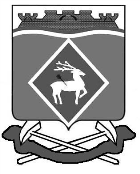                                             РОССИЙСКАЯ ФЕДЕРАЦИЯ                        РОСТОВСКАЯ ОБЛАСТЬМУНИЦИПАЛЬНОЕ ОБРАЗОВАНИЕ «ШОЛОХОВСКОЕ ГОРОДСКОЕ ПОСЕЛЕНИЕ»СОБРАНИЕ ДЕПУТАТОВ ШОЛОХОВСКОГО ГОРОДСКОГО ПОСЕЛЕНИЯРЕШЕНИЕ     от 21.06.2021 № 160р.п. ШолоховскийОб определении мест для выгула домашних животныхна территории Шолоховского городского поселения В целях регулирования вопросов в сфере благоустройства территории Шолоховского городского  поселениям Белокалитвинского района Ростовской области в части выгула домашних животных, а также повышения комфортности и безопасности условий проживания граждан, в соответствии со статьей 8, пункта 3 части 5 статьи 13 Федерального закона от 27.12.2018 № 498-ФЗ «Об ответственном обращении с животными и о внесении изменений в отдельные законодательные акты Российской Федерации», статьей 14 Федерального закона от 06.10.2003 № 131-ФЗ «Об общих принципах организации местного самоуправления в Российской Федерации», Собрание депутатов Шолоховского городского поселения  р е ш и л о:Определить места для выгула домашних животных на территории Шолоховского городского поселения согласно Приложению № 1 к настоящему решению.Утвердить требования к виду и размещению указателей «выгул домашних животных» согласно Приложению № 2 к настоящему решению.Настоящее решение подлежит размещению на официальном сайте Администрации www.sholohov-gp.ru, с учётом положений части 1 статьи 10 Федерального закона от 09.02.2009 № 8-03 «Об обеспечении доступа к информации о деятельности государственных органов и органов местного самоуправления») в информационно-телекоммуникационной сети «Интернет».Председатель Собрания депутатов – глава Шолоховского городского поселения                                               Н.А. Войнова Приложение №1К решению Собрания депутатов  Шолоховского городского поселения от 21.06.2021  №160Перечень мест для выгула домашних животных на территории Шолоховского городского поселения1. Земельный участок площадью 800 м2 имеющий адресный ориентир: 48.276624135994, 41.044197678566 примерно на расстоянии 25 метров по направлению на юг от ориентира: Ростовская область, Белокалитвинский район, р.п. Шолоховский, ул. Крайняя,46 (ул. Чапаева).Председатель Собрания депутатов – глава Шолоховского городского поселения                                               Н.А. Войнова Приложение № 2К решению Собрания депутатов  Шолоховского городского поселения от 21.06.2021  №160                       Требования к виду и размещению указателей«Выгул домашних животных»Границы территории места для выгула домашних животных обозначаются Администрацией Шолоховского городского поселения указателями «выгул домашних животных», размещаемые по периметру границ данной территории на высоте не ниже 1,5 метров от уровня земли, на расстоянии, обеспечивающем видимость от одного указателя до следующего.Указатели «выгул домашних животных» изготавливаются из деревянных или металлических материалов, размерами: ширина не менее 30 см, высота не менее 20 см, окрашиваются красителем красного цвета с наружной стороны периметра территории и жёлтого цвета с внутренней стороны периметра территории, а также снабжаются текстом красителя чёрного цвета «выгул домашних животных».Председатель Собрания депутатов – глава Шолоховского городского поселения                                               Н.А. Войнова 